Anmeldung Ju-Jitsu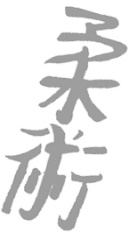 Vorname:      		Name:      	Strasse, Nr:      	PLZ:      		Ort:      	Geburtsdatum:      	Telefon:      	E-Mail:      	AHV-Nr.:      	
Vorname, Name, PLZ, Wohnort, Geburtsdatum, AHV-Nr. und Trainings-Anwesenheitskontrollen
werden zwecks Beitragserhalt auf der Sportdatenbank von Jugend + Sport (J+S) eingetragen.Unfallversicherung:      	
(Versicherung ist Sache des Clubmitglieds)Datum:      		Unterschrift des neuen Mitglieds: 	Mit der Unterschrift werden die Clubstatuten des Budoclub Toggenburg anerkannt und der Auftritt im Internet und öffentlichen Medien genehmigt, sowie die clubinterne Datenweitergabe und Registrierung bei zugehörigen Verbänden des Clubs und J+S.
Die Statuten sind im Internet auf www.bctoggenburg.ch unter „Club-Info“ publiziert.Austritte müssen unbedingt bis Jahresende schriftlich mit Unterschrift an Kassier gemeldet werden! Austritte danach können für die Jahresrechnung nicht mehr berücksichtigt werden!Bei Kindern und Jugendlichen unter 18 Jahren sind zusätzlich folgende Angaben auszufüllen:Angaben eines Erziehungsberechtigten:Vorname:      		Name:      	Strasse, Nr:      	PLZ:      		Ort:      	Unterschrift des Erziehungsberechtigten: 	Mit der Unterschrift werden die Clubstatuten des Budoclub Toggenburg anerkannt und der Auftritt des Kindesim Internet und öffentlichen Medien, sowie die oben beschriebene Datenweitergabe genehmigt.